16η ΔΙΕΘΝΗΣ ΕΚΘΕΣΗ ΕΚΠΑΙΔΕΥΣΗ & ΕΡΓΑΣΙΑ14-15-16 Μαρτίου 2014 Στάδιο Ειρήνης & ΦιλίαςΣτο πλαίσιο προβολής του ΤΕΙ Θεσσαλίας και με στόχο την προσέλκυση νέων φοιτητών, το Τ.Ε.Ι. Θεσσαλίας με την υποστήριξη της Δομής Απασχόλησης και Σταδιοδρομίας (ΔΑΣΤΑ) του ΤΕΙ, θα συμμετάσχει στη 16η  Διεθνή Έκθεση «Εκπαίδευση & Εργασία» (14-16/03/2014) στην Αθήνα (Νέο Φάληρο) στο Στάδιο Ειρήνης και Φιλίας.Η Δομή Απασχόλησης και Σταδιοδρομίας (ΔΑΣΤΑ) είναι μία νέα δομή, o ρόλος της οποίας είναι να αναπτύσσει τη στρατηγική, το όραμα και τις πολιτικές του Ιδρύματος για τη σύνδεσή του με την αγορά εργασίας και τη σταδιοδρομία των φοιτητών του.Βελισσαρίου ΕυστάθιοςΑναπληρωτής Πρόεδρος ΤΕΙ ΘεσσαλίαςΙστοσελίδα Έκθεσης : www.ekpaidefsi.grΙστοσελίδα της ΔΑΣΤΑ: http://dasta.teilar.gr/default.htm?box=1&tile=111Πληροφορίες: ΔΑΣΤΑ στα τηλέφωνα: 2410 684 -503, -721, -722Logo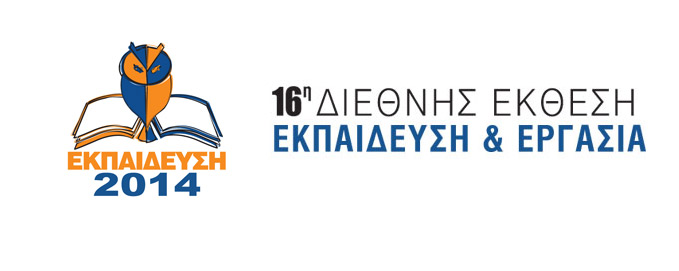 